Managed Care Entity Bulletin 114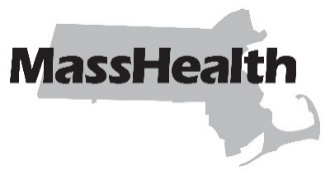 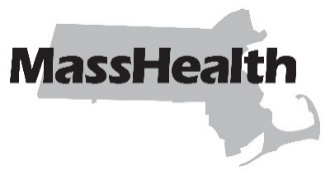 DATE:	April 2024TO:	Accountable Care Partnership Plans and Managed Care Organizations Participating in MassHealthFROM:	Mike Levine, Assistant Secretary for MassHealth [signature of Mike Levine]RE:	Exclusion of Designated 340B Drugs from MassHealth CoverageApplicable Managed Care Entities and PACE Organizations Accountable Care Partnership Plans (ACPPs) Managed Care Organizations (MCOs) MassHealth’s behavioral health vendor One Care Plans Senior Care Options (SCO) Plans Program of All-inclusive Care for the Elderly (PACE) OrganizationsOverviewConsistent with the policy announced in May 2023 in All Provider Bulletin 366 and updated in All Provider Bulletin 390, as well as the requirements in M.G.L. c. 118E, § 13L, 130 CMR 405.000: Community Health Center Services, 130 CMR 406.000: Pharmacy Services, and 130 CMR 410.000: Outpatient Hospital Services, MassHealth will not pay for certain high-cost drugs if purchased through the 340B Drug Pricing Program. MassHealth is directing the managed care entities identified above to do the same.This bulletin applies to Accountable Care Partnership Plans (ACPPs) and Managed Care Organizations (MCOs).  SummaryEffective July 1, 2024, ACPPs and MCOs are required to mirror the payment policies described in All Provider Bulletin 390 for acquisition of drugs listed in that bulletin. MassHealth Website This bulletin is available on the MassHealth Provider Bulletins web page.Sign up to receive email alerts when MassHealth issues new bulletins and transmittal letters.Questions If you have questions about the information in this bulletin, please Contact the MassHealth Customer Service Center at (800) 841-2900, TDD/TTY: 711, orEmail your inquiry to provider@masshealthquestions.com.MassHealth on Facebook     MassHealth on X (Twitter)     MassHealth on YouTube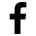 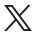 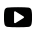 